Just In Time Quick CheckStandard of Learning (SOL) A.7b SOL A.7b - Just in Time Quick CheckWhat appears to be the domain of the relation shown?  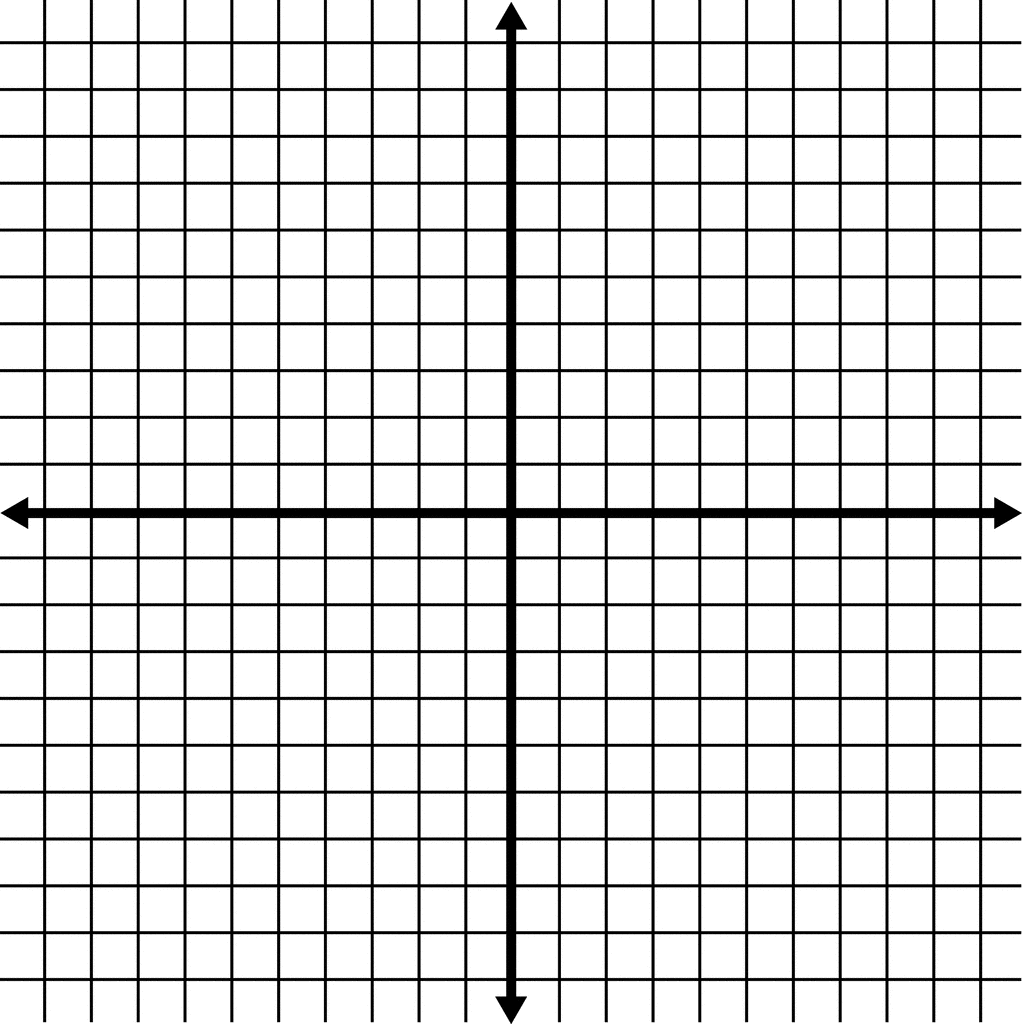 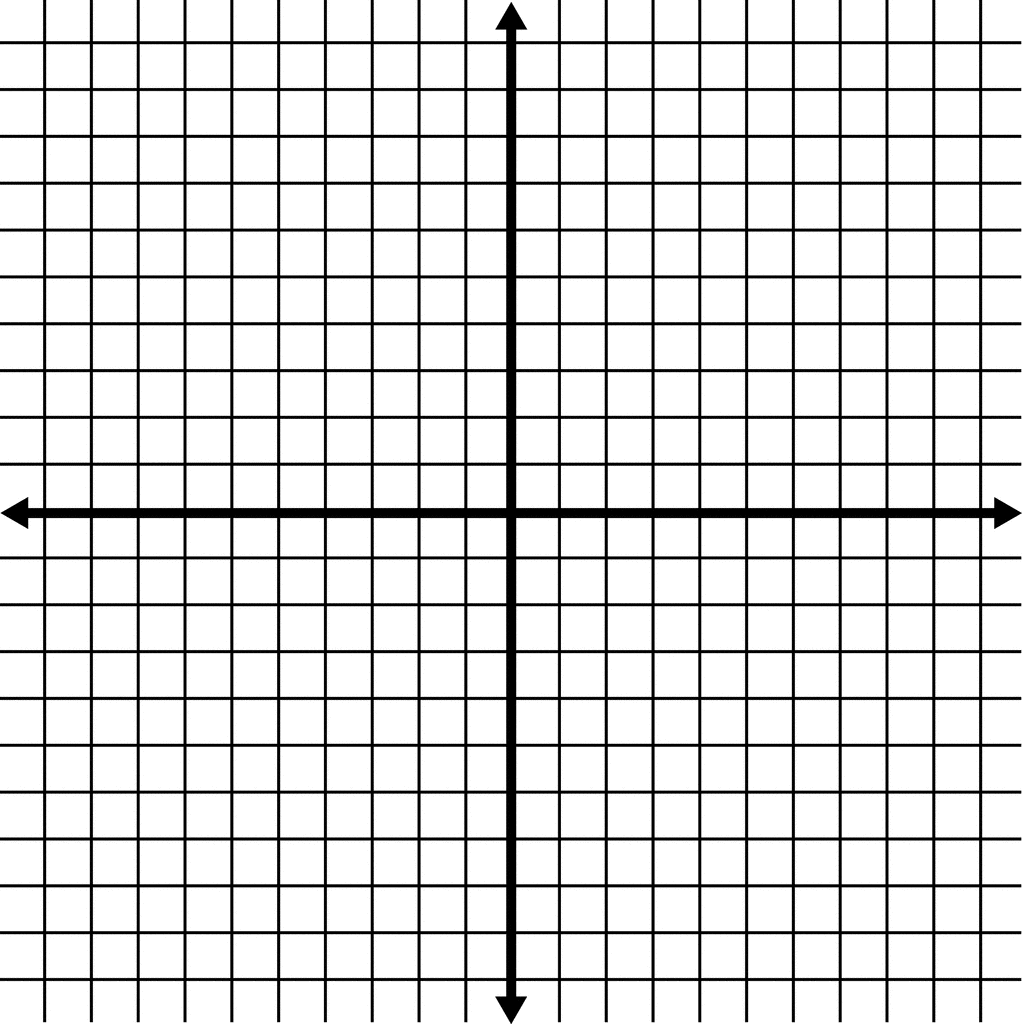 2)	What is the domain of the function shown?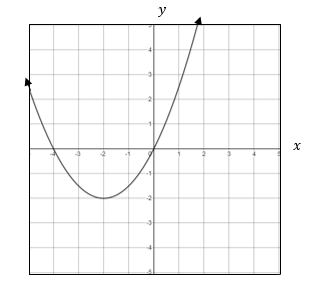 3)	Write the range of the function  using set notation below.The range of  is .4)	Draw a line segment that represents a relation with:Domain: the set of all real numbers greater than or equal to -3 and less than   or equal to 2Range:    the set of all real numbers greater than or equal to -4 and less than  or equal to 1SOL A.7b - Just in Time Quick Check Teacher NotesCommon Errors/Misconceptions and their Possible Indications1)	What appears to be the domain of the relation shown?  A common error a student may make is to list the domain as  instead of as discrete values. This indicates the student does not recognize the difference between a list of discrete values and a range of values. A strategy that could be used is to review inequalities on a number line to indicate how they cover a range of values. Desmos could be used as a visual representation of how the range of values covers more than just the discrete list would.2)	What is the domain of the function shown?A common error would be for a student to list the domain as -4 and 0 or between -4 and 0. This indicates a misunderstanding of domain for x-intercepts. The teacher should review with the student that while x-intercepts are part of the domain, the domain is the set of all possible values of the independent variable. Listing additional ordered pairs from the graph in a set or table may help visualize this.3)	Write the range of the function  in set notation below.The range of  is .A common error a student may make is to say the range is less than or equal to -4, the x-coordinate of the vertex. This indicates the student has a misconception in associating domain and range with the independent and dependent variables respectively. A strategy that could be used is to have the student practice with discrete points in identifying the domain and range and then continue practice with continuous graphs.4)	Draw a line segment that represents a relation with:Domain: the set of all real numbers greater than or equal to -3 and less than   or equal to 2Range:   the set of all real numbers greater than or equal to -4 and less than or equal to 1A common error a student may make is to use the restricted domain and range intervals as coordinates and plot (-3, 2) and (-4, 1) as the endpoints of the line segment. This indicates the student understands the association of the domain with the x-coordinate and range with the y-coordinate, but does not understand how to apply domain and range restrictions to a line segment. A strategy that could be used is to use graph paper and post-its or graphing technology to visualize restricting the domain and range one interval at a time to show how the line segment endpoints need to be where the restrictions coincide.Strand: FunctionsStandard of Learning (SOL) A.7b The student will investigate and analyze linear and quadratic function families and their characteristics both algebraically and graphically, including domain and range.Grade Level Skills:  Identify the domain, range, zeros, and intercepts of a function presented algebraically or graphically. Investigate and analyze characteristics and multiple representations of functions with a graphing utility. Just in Time Quick CheckJust in Time Quick Check Teacher NotesSupporting Resources: VDOE Mathematics Instructional Plans (MIPS)A.7abef - Functions 1: Investigating Relations and Functions (Word) / PDF VersionA.7bcd - Functions 2: Exploring Quadratic Functions (Word) / PDF VersionVDOE Algebra Readiness Formative AssessmentsA.7a,b,e (Word) / PDF VDOE Word Wall Cards: Algebra I   (Word)  |  (PDF)DomainRangeVDOE Rich Mathematical Tasks: The Soccer CompetitionA.7 The Soccer Competition Task Template (Word) / PDF VersionDesmos ActivitiesTransforming LinesTwo Truths and a Lie: QuadraticsWhat’s my Transformation?Free-Range FunctionsFunction Representation Card SortPolygraph: ParabolasPolygraph: Parabolas Part 2Polygraph: QuadraticsWill It Hit the Hoop?Supporting and Prerequisite SOL:  8.15b